Nauka chemii - jak się za to zabraćUważasz, że nauka chemii jest trudna? Podpowiadamy, jak podejść do nauki tego przedmiotu.Jak się uczyć, czyli nauka chemii dla początkującychChemia w szkole nie jest uznawana za ciekawy przedmiot. Eksperymenty, o których mowa w książkach, niestety nie są wykonywane w ogóle, lub są, ale tylko przez nauczyciela. Brak praktyki może mocno zniechęcić, a chemia na papierze wydawać się może nudna i trudna. Czy nauka chemii może być przyjemna? Jak się uczyć, aby się nie zniechęcić do tego przedmiotu.Nauka chemii w praktyceWiedza teoretyczna konieczna jest, aby zrozumieć podstawy. Warto jednak się jej nauczyć i wykorzystać w praktyce! Dlaczego nauka chemii jest tak ważna? Zwróć uwagę, że chemia otacza nas z każdej strony. Opanowanie jej, da Ci dużo większą kontrolę i świadomiej będziesz podejmował wybory przy zakupach chociażby składów żywności, czy też kosmetyków. Etykietki na opakowaniach nie będą już dla Ciebie niezrozumiałe.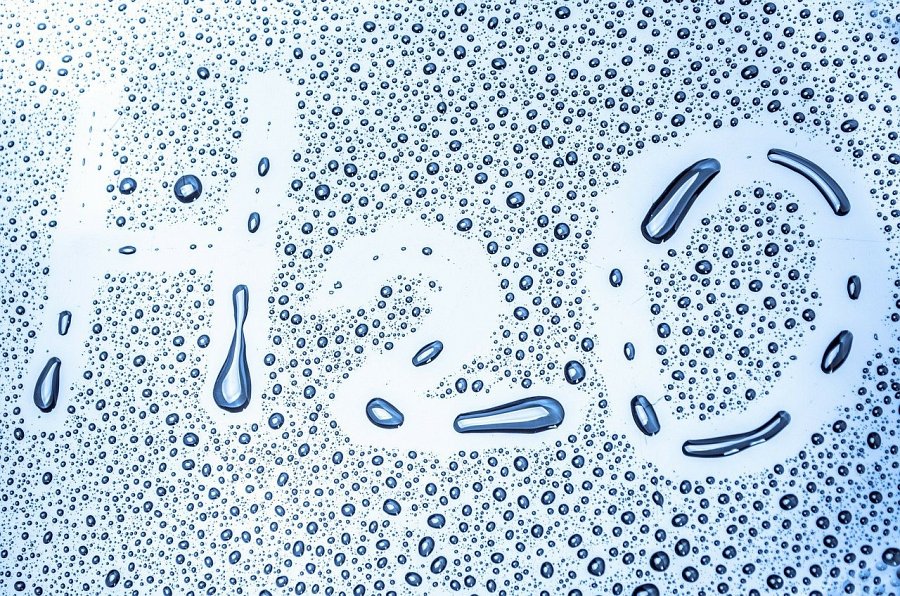 Jak się uczyć?W przypadku nauki chemii i innych przedmiotów ścisłych nie warto rzucać się na głęboką wodę. Podejdź do tego tematu spokojnie i najpierw opanuj dokładnie podstawy. Bez ich znajomości ciężko Ci będzie zrozumieć bardziej zaawansowane zagadnienia. Jeśli już od jakiegoś czasu uczysz się chemii w szkole i ciężko jest Ci opanować materiał, dobrym pomysłem może być kurs dla osób początkujących, na którym nadrobisz zaległości.